~Unexplained Phenomena Research Project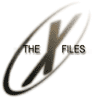 STEP #1: Select a topic from the list below (or speak to your teacher if you have an idea of your own):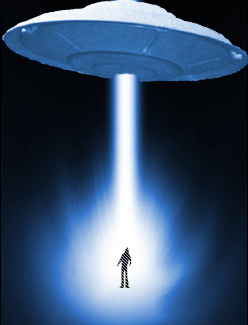 Abductions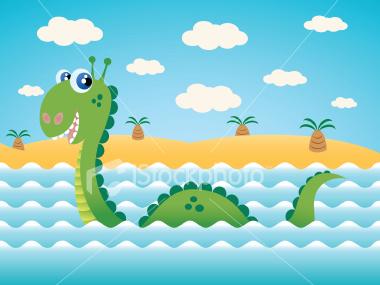 The Loch Ness Monster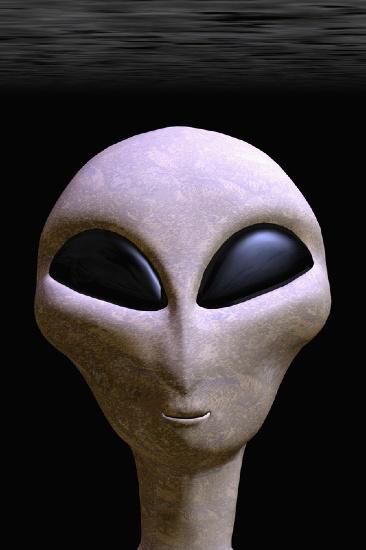 Aliens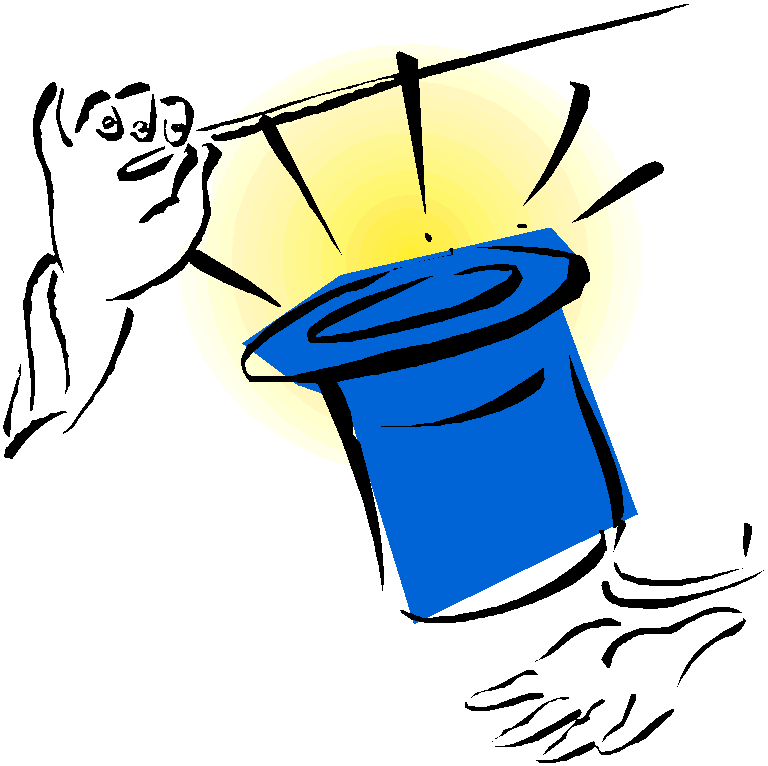 Magic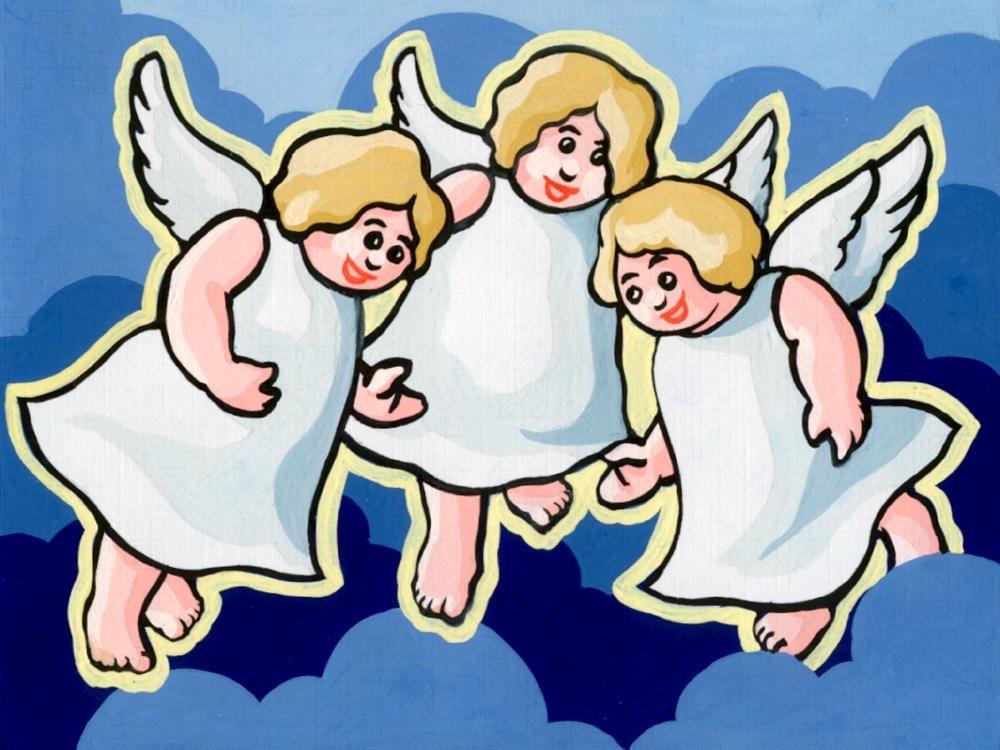 Angels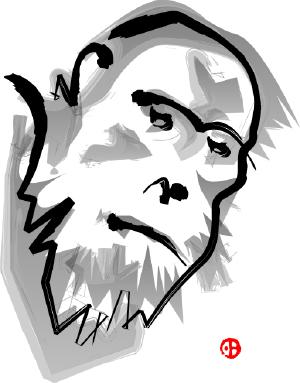 Yeti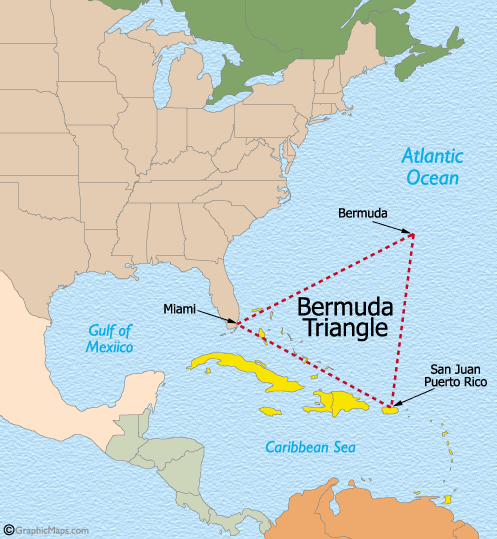 The Bermuda Triangle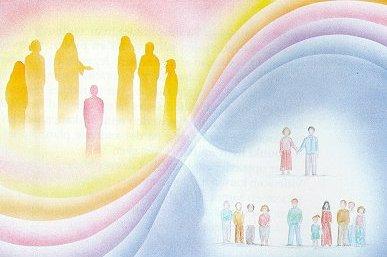 Reincarnation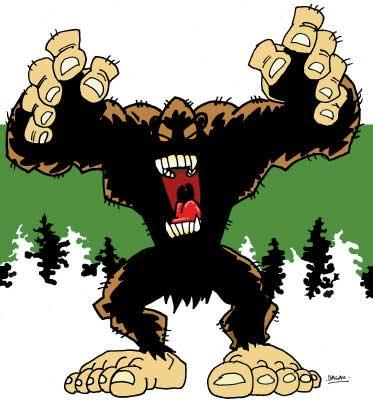 Bigfoot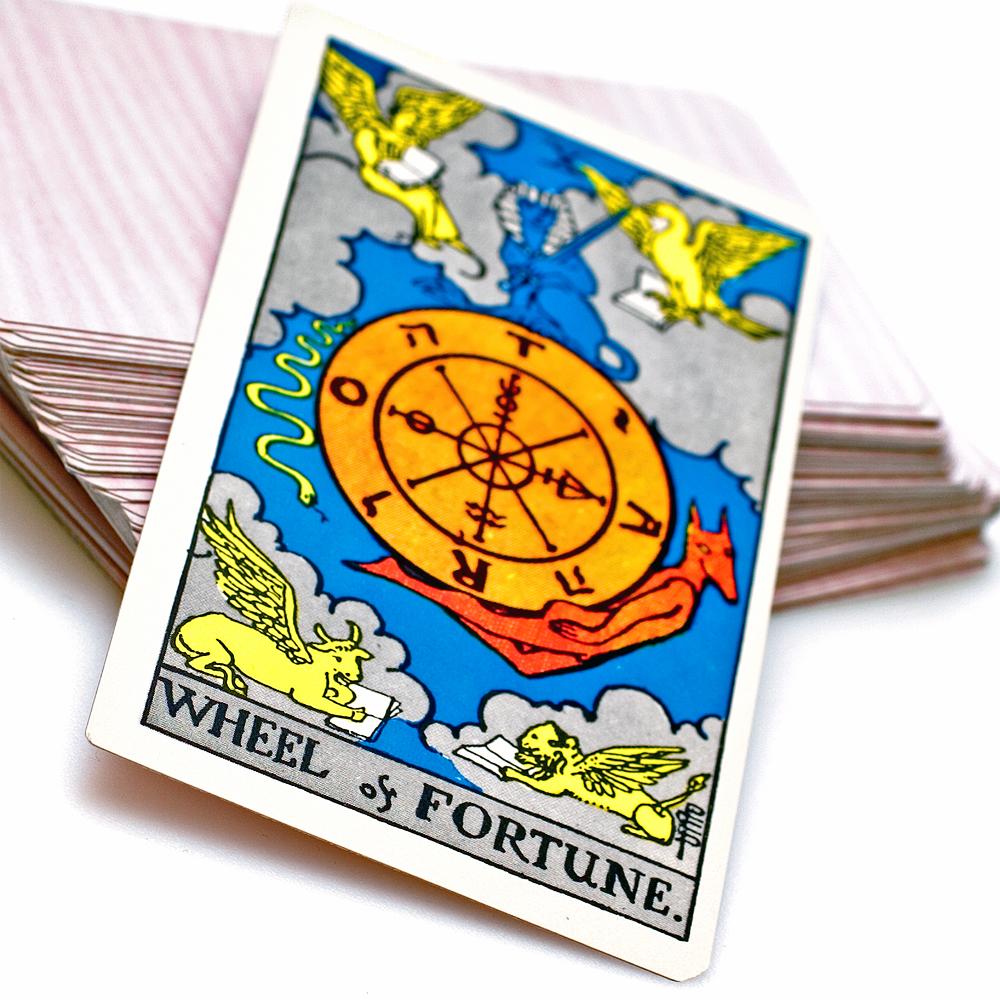 Tarot Cards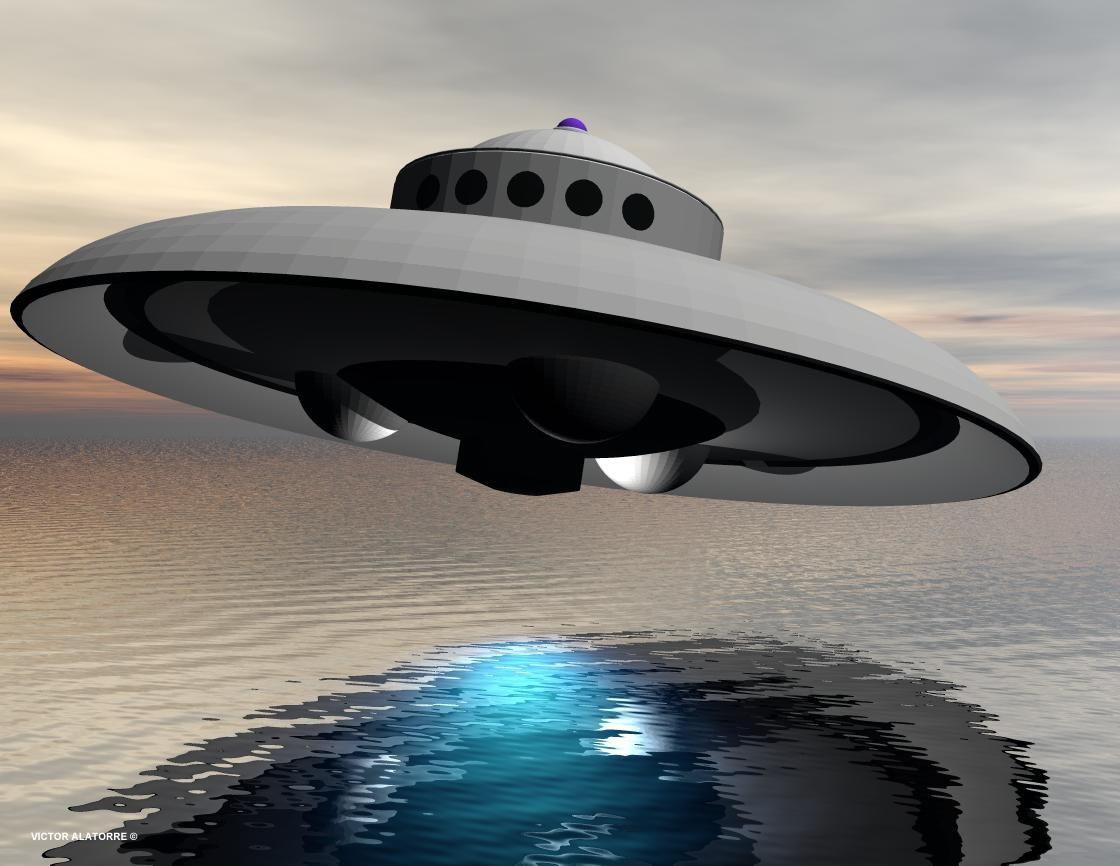 U.F.O.s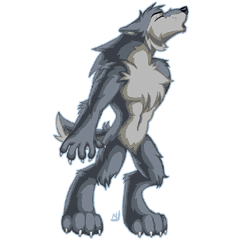 Werewolves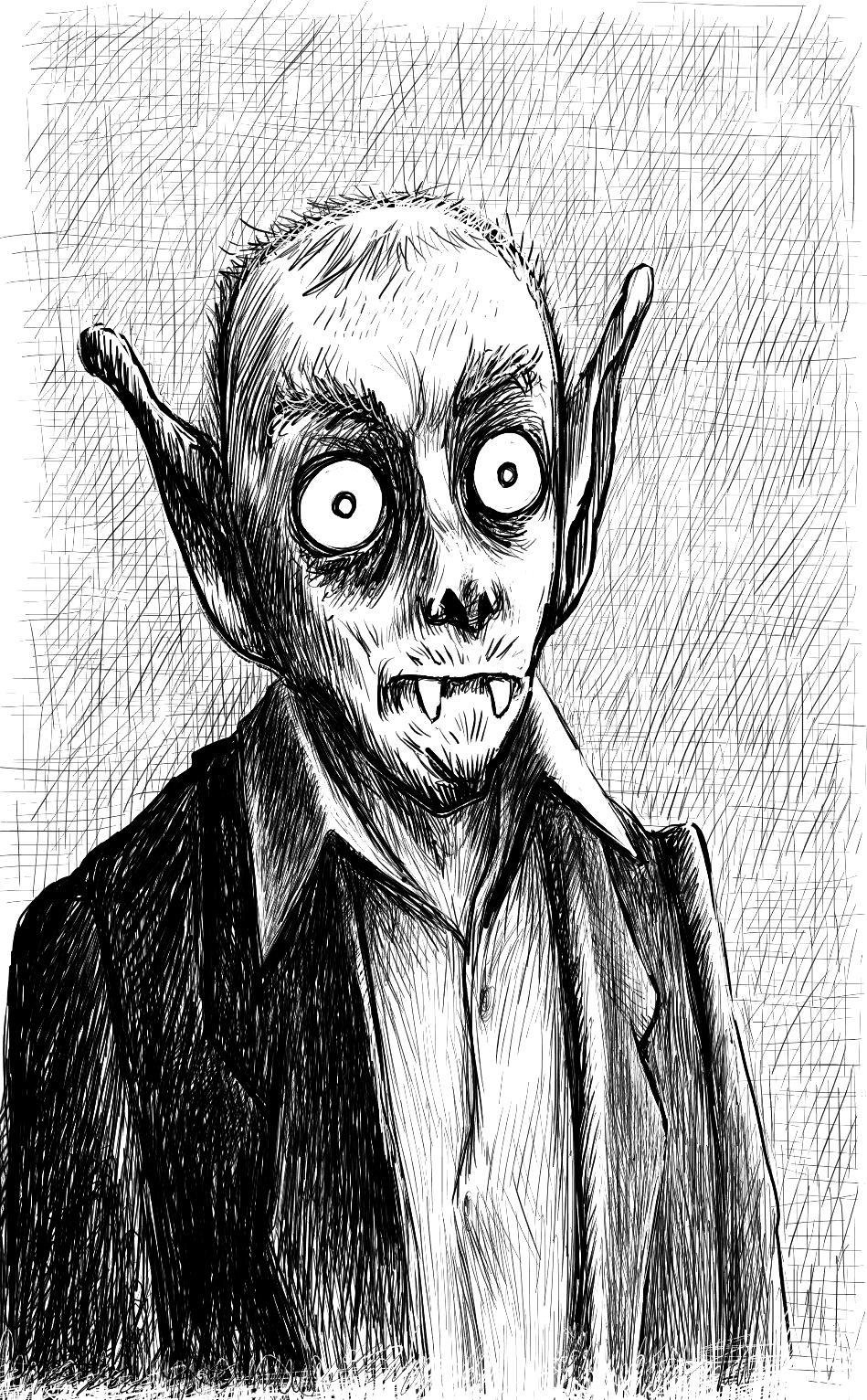 VampiresVampiresVampires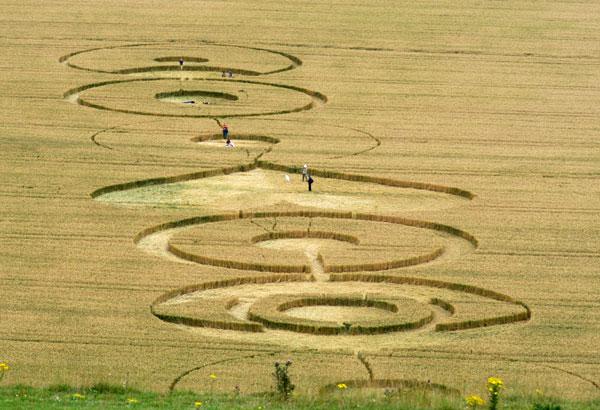 Crop Circles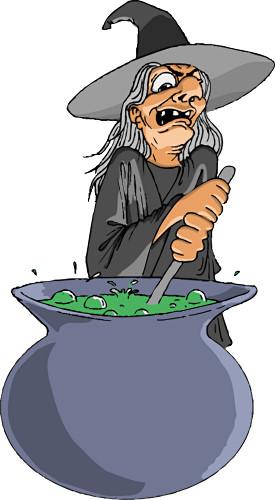 Witchcraft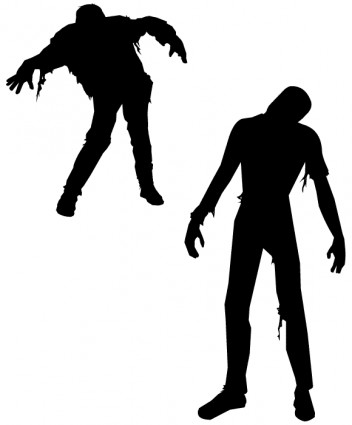 Zombies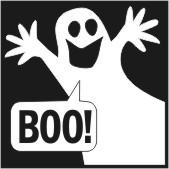 Ghosts